Lodging Options for2019 Annual Commissioner’s Conference for SuperintendentsJune 23-25, 2019Atlantic Oceanside Hotel & Event Center119 Eden Street, Bar Harbor, METel: (207) 288-5801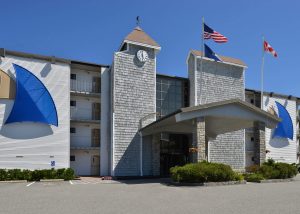 Main Bldg., King Bed/Balcony Atlantic View (double queen or king rooms) @ $242.00Main Hotel (double queen or king rooms) @ $225.00Willows Mansion (13 Rooms @ $242.00)The Inn on Mount Desert68 Mount Desert StreetBar Harbor, ME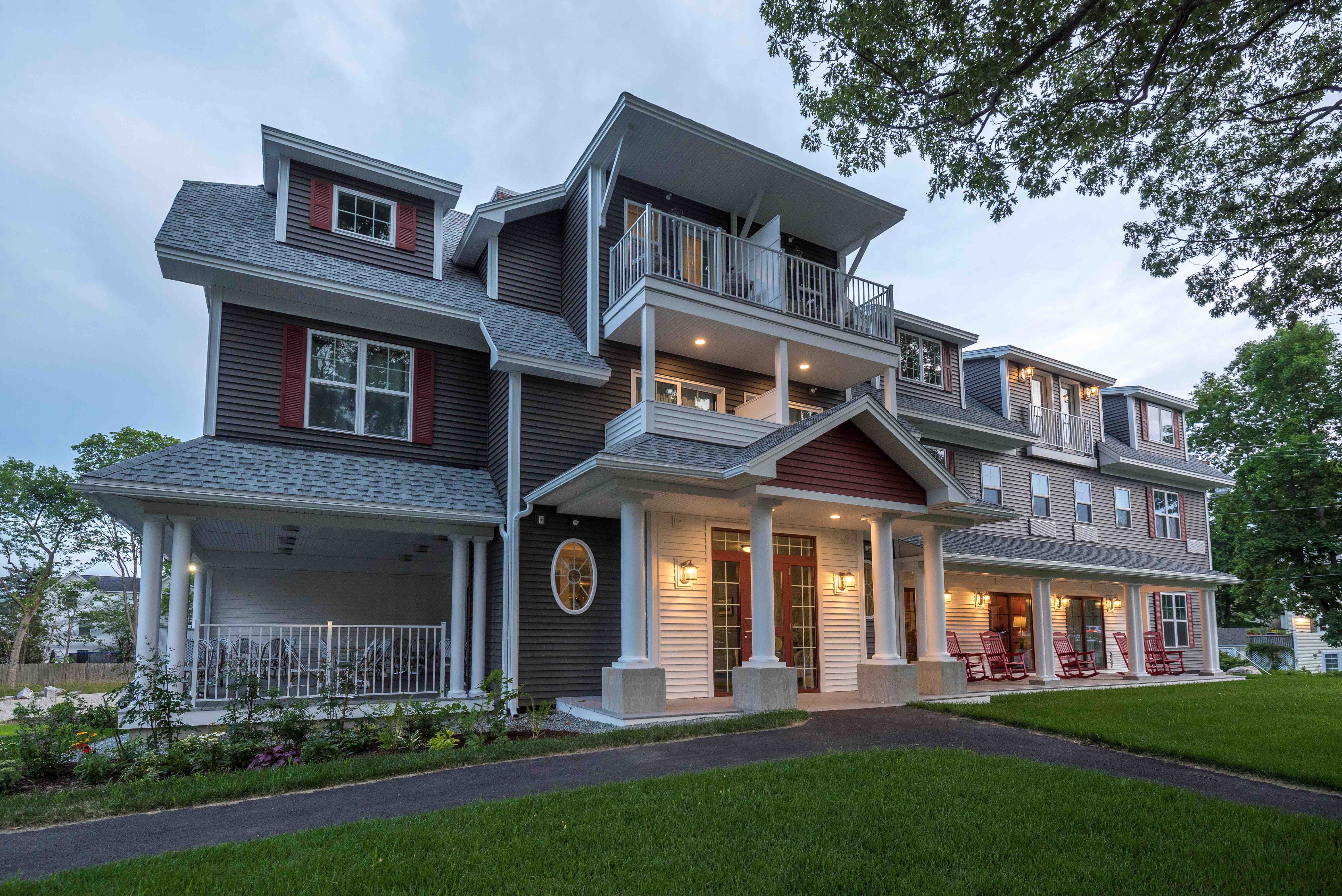 Tel: (207) 288-8300Price:  $249.00Room Type:  King RoomsCut-off Date:  June 1st, 2019Reference:  Supt. Conf.                                                                                                                                                                              Bar Harbor Motel100 Eden StreetBar Harbor, ME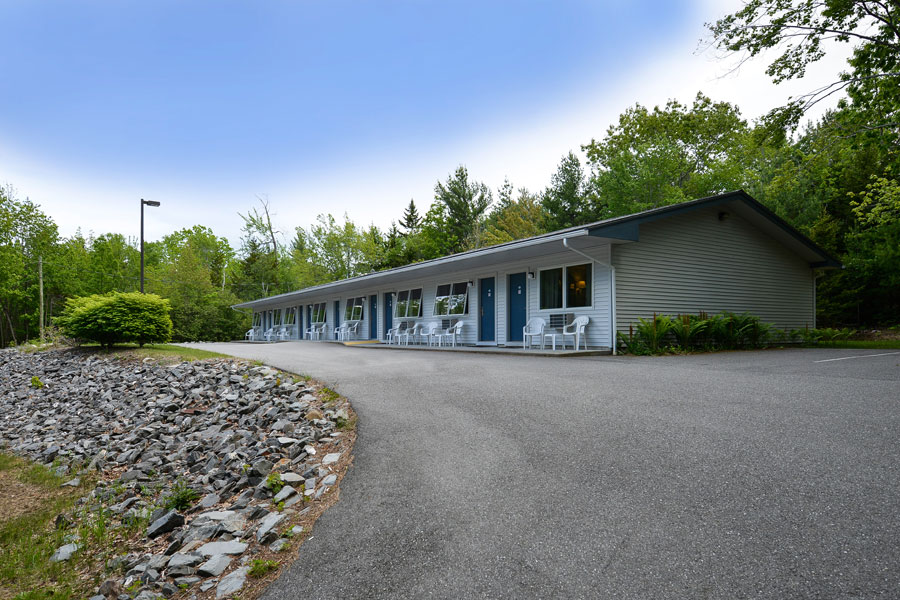 Tel: 1- (800) 388-3453Price - $169.00Room Type:  Double QueensMention: Superintendent ConferenceCut-off Date: Call by May 23rdQuality Inn40 Kebo StreetBar Harbor, ME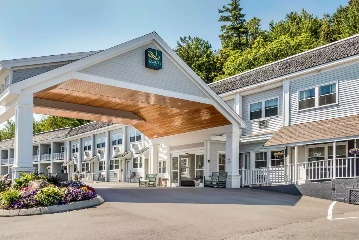 Tel: (207) 288-5403 Price:  $150.00Room Type:  Mix of King/queensCut-off Date:  May 30, 2019Cleftstone Manor92 Eden StreetBar Harbor, METel: (1 (888) 288-4951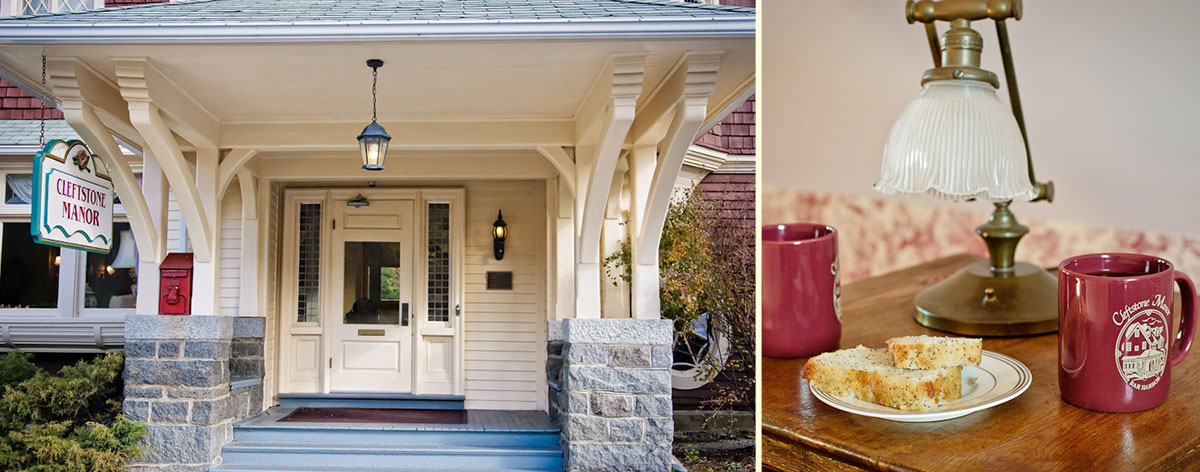 King Rooms w/Bath @ $199.00Queen w/ Bath (3rd Floor) - $139.00Villager Motel207 Main Street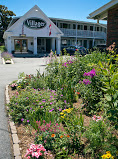 Bar Harbor, METel: (888) 383-3211Price:  $195.00Room Type:  Dbl. QueenCut-off Date:  May 30, 2019Mention: Superintendent Conference                                               Mira Monte Inn69 Mount Desert Street, Bar HarborTel: (207) 288-4263To Book: go to their web:  https://miramonte.com/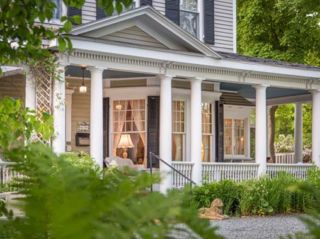 Edenbrook Motel96 Eden Street (Rte. 3)Bar Harbor, METel: (207) 288-4975Web: https://www.edenbrookmotel.com/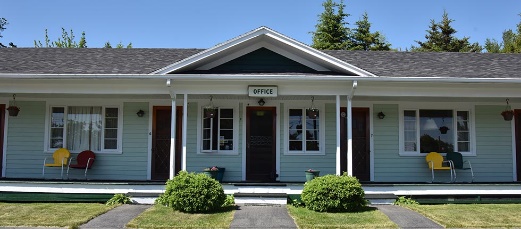 King Size Beds - $99.00Cut-off Date:  May 31st, 2019Reference:  Dept. of Education